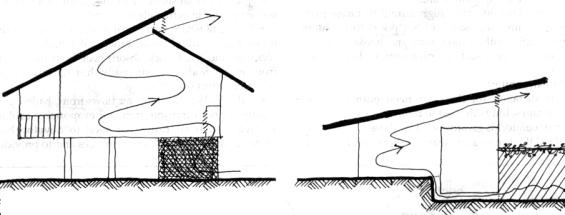 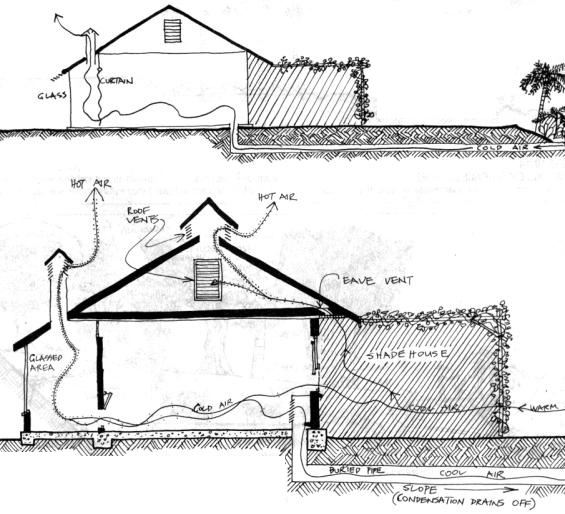 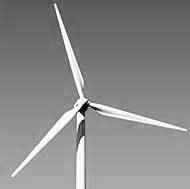 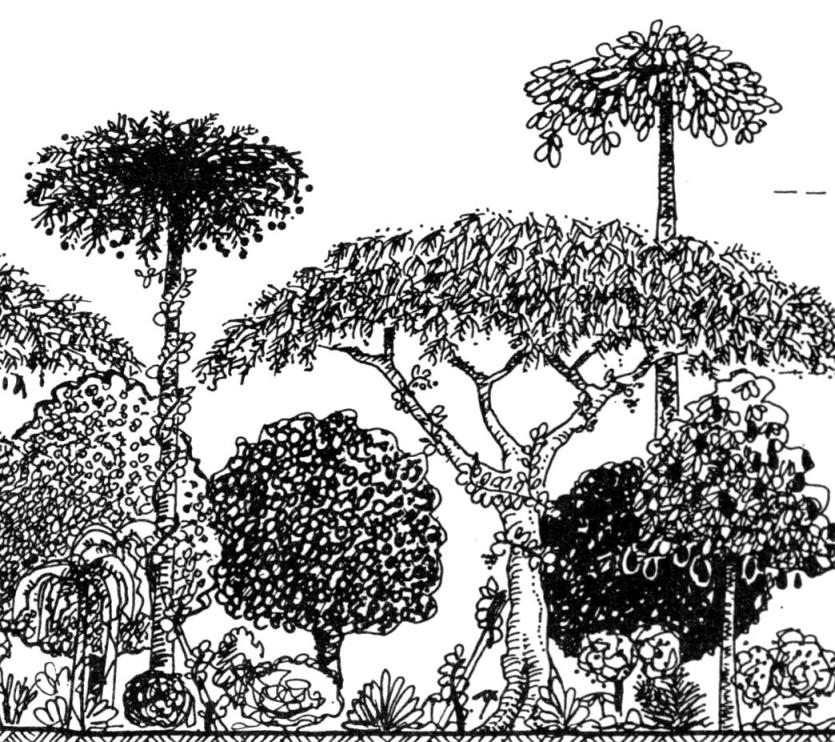 +